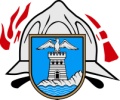 DOBROVOLJNO VATROGASNO DRUŠTVO                              OPATIJAIzvješće sekcije vatrogasnih potražnih pasa za 2020. godinuU 2020. godini  vatrogasci-vodiči potražnih pasa su osim na svojim uobičajenim dužnostima u DVD-u sudjelovali i na više manifestacija sa svojim potražnim psima. Za napomenuti je:višednevna trening vježba traženja osoba iz ruševine u Karlovcupokazna vježba u Zagrebuviše zajedničkih treninga sa K-9 timom u Karlovcuzajednički trening sa K-9 timom u Splituzajednički trening sa K-9 timom u Čačincimasudjelovanje na licenciranju vatrogasnih K-9 timova sa potražnim psima u Šapjanama.sudjelovanje na licenciranju za spašavanje iz lavina.rad na uređenju županijskog ruševinskog poligona u Šapjanama.sudjelovali na helikopterskoj obuci u DivuljamaZbog potrebe angažiranja vatrogasnih snaga na potresom pogođenom području u Petrinji, sa svojim psima su sudjelovala dva potražna tima DVD-a Opatija (Zoran Laslavić i Rain te Zoran Ravnić i Ita) u 2020. a zbog potrebe daljnjeg angažmana i nakon 31.12.2020. na potresom pogođeno područje poslani su još 2 tima (Marin Strižić i Tsara te Ivan Štajminger i Lu).	Osim redovitih vježbi, odradili su 42 tjedna treninga tijekom godine koji su se održavali u dnevnim i noćnim uvjetima bez obzira na vremenske prilike u društvu vatrogasaca vodiča potražnih pasa iz DVD-a Kras Šapjane.  U  Opatiji 22.02.2021.                                                                                                                                  Zapovjednik:                                                                                                                      Zoran Laslavić, dipl.ing.sig